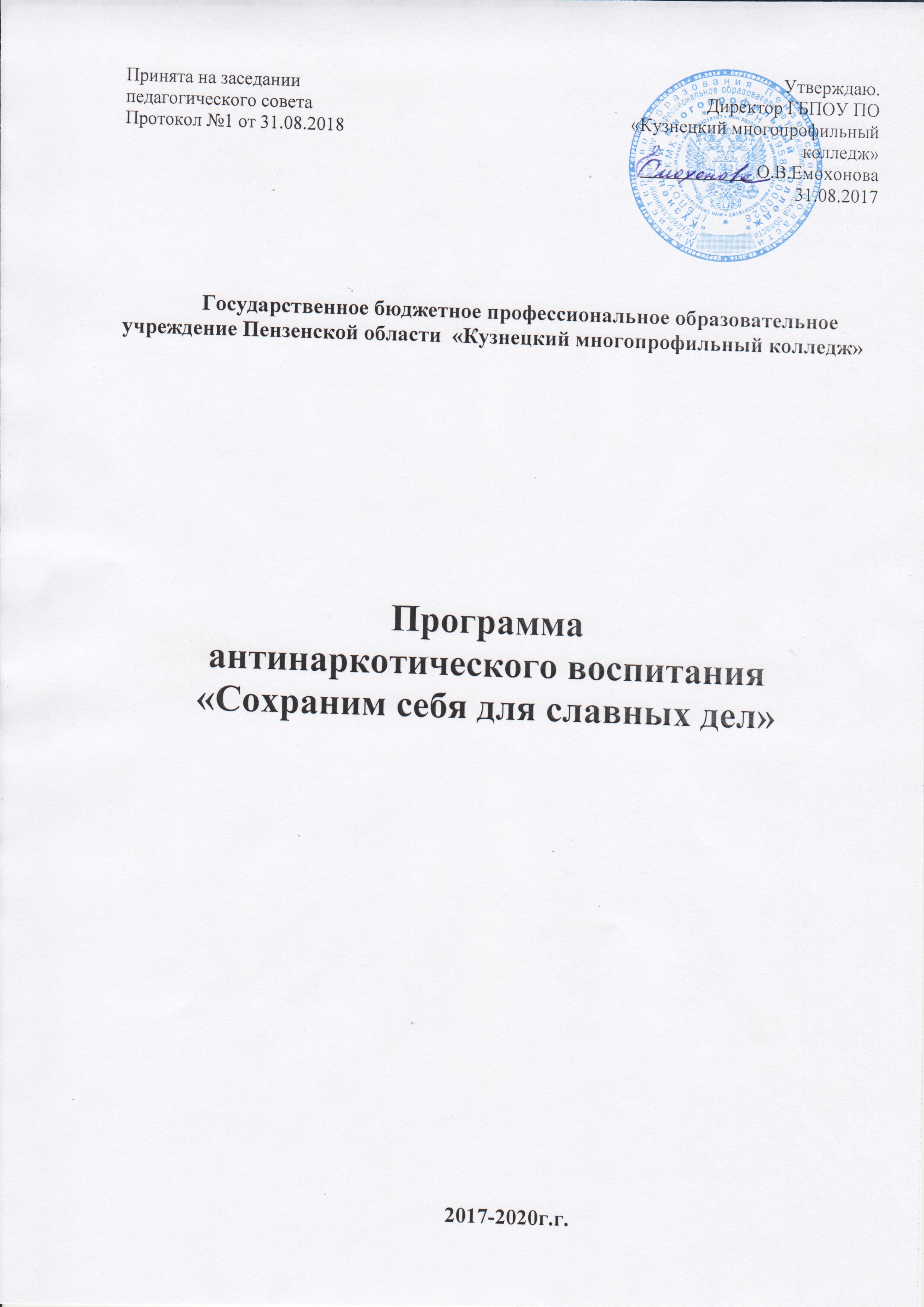 Паспорт программыПОЯСНИТЕЛЬНАЯ ЗАПИСКАРезкие изменения в нашей стране в течение последних десятилетий привели к нарушениям социальной адаптации у населения, которые отозвались ростом потребления психоактивных веществ в молодежной среде. Основной возраст алкогольного или наркотического дебюта – подростковый, являющийся критическим периодом в развитии человека. Это время сильных психофизиологических изменений, этап активного экспериментирования в различных сферах жизни. Выйдя из-под опеки взрослых, подростки оказываются неподготовленными ко многим ситуациям социального риска. К рискованному поведению подростка может привести значимая для него группа, которая приобретает серьёзное значение в формировании растущей личности. Поскольку среди особенностей развития подростков выделяются интенсивное формирование чувства собственного Я и при этом недостаточный уровень социальной компетентности, поэтому основой профилактической программы стала организация помощи студентам по осознанию себя и своего жизненного пути. Профилактика зависимостей, заболеваний, асоциального, нездорового поведения не может осуществляться без систематического формирования у подростков, молодёжи навыков здорового жизненного стиля. Их следует проводить одновременно с привлечением всех органов и учреждений системы профилактики, общественных организаций, средств массовой информации. Мероприятия и акции по профилактике аддиктивного поведения и формированию здорового образа жизни могут проводиться в различных формах. Когда мы говорим о профилактике злоупотребления теми или иными веществами, естественно мы обращаемся в первую очередь к студентам, поскольку именно в этом возрасте и этой среде происходит массовое приобщение к наркотикам. Однако в профилактике необходимо обращение и к окружающему взрослому населению, которое несет ответственность за подрастающее поколение. Проблема профилактики должна рассматриваться во всей ее целостности. Разработка данной программы продиктована необходимостью создания в колледже системы работы по профилактике наркомании, токсикомании несовершеннолетних, позволяющей студентам развиваться в благоприятной среде. Для решения общей задачи – борьбы с наркоманией необходима координация действий всех субъектов системы привлечением широкого круга общественности. Ведь «болезнь легче предупредить, чем лечить». Поэтому необходима широкая пропаганда среди студентов здорового образа жизни и ранняя профилактика наркомании и токсикомании. Деятельность ГБПОУ ПО «Кузнецкий многопрофильный колледж» по профилактике наркомании регламентируется следующими нормативными и инструктивными российскими внутригосударственными актами: -Законом Российской Федерации «Об образовании в Российской Федерации»,; - Федеральным законом №120 «Об основах системы профилактики безнадзорности и правонарушений несовершеннолетних» от 24.06.1999 № 120-ФЗ;- Стратегией государственной антинаркотической политики Российской Федерации до 2020 года (Утверждена Указом Президента Российской Федерации от 9 июня 2010 г. N 690);- Федеральным законом Российской Федерации от 24.07.1998 №124-ФЗ (ред. от 2.12.2013) «Об основных гарантиях прав ребенка в Российской Федерации»;- Федеральным законом Российской Федерации «Основы законодательства Российской Федерации об охране здоровья граждан» от 22.07.93 № 5487-1 (ред. от 7.12.2011); - Федеральным законом «О наркотических средствах и психотропных веществах» от 08.01.1998 № 3-ФЗ;- Федеральным законом «Об обращении лекарственных средств» от 12.04.2010 № 61-ФЗ;- Федеральным законом Российской Федерации от 4.12.2007 №329-ФЗ «О физической культуре и спорте в Российской Федерации»; - Федеральной целевой программой развития образования на 2011-2015 годы; - Федеральным законом Российской Федерации от 28 июня 1995г. № 98-ФЗ « О государственной поддержке молодежных и детских общественных объединений»;- Федеральным законом  №87 «Об ограничении курения табака» от 10.07.01;- Федеральным законом Российской Федерации от 29.12.2010 № 436-ФЗ «О защите детей от информации, причиняющей вред 5 их здоровью и развитию»; - Семейным кодексом Российской Федерации от 29.12.95 № 223- Ф/З; -Концепцией Федеральной целевой программы «Развитие физической культуры и спорта в Российской Федерации на 2016 - 2020 годы»; - Концепцией социально-экономического развития Российской Федерации до 2020 г.; - Стратегией развития воспитания в Российской Федерации на период до 2025 года;- Кодексом РФ об административных правонарушениях от 30.12.2001 № 195-ФЗ. - Письмом Министерства просвещения РФ от 10 октября 2018 г. N 07-73О"О раннем выявлении незаконного потребления наркотических средств и психотропных веществ у обучающихся".Программа профилактики направлена на все формы злоупотребления психоактивными веществами (ПАВ), включая употребление табака, алкоголя, наркотиков и токсикантов, на формирование навыков сопротивления наркотикам (ПАВ) на основе усиления ответственности личности в использовании ПАВ, увеличения социальной компетентности, в соединении с укреплением негативного отношения к наркотикам. Разработанная профилактическая программа призвана оказать воздействие на все причины, нивелируя влияние отрицательных, и способствуя влиянию положительных.Для того чтобы работа по сохранению и укреплению состояния здоровья студентов дала положительные результаты, необходимо объединение усилий педагогов, врачей, психологов, родителей и студентов. Цель Программы: создание условий для эффективного противодействия потреблению наркотических и психически активных веществ студентами, формирование у них потребности в здоровом образе жизни и стойкое неприятие употребления наркотических веществ и ПАВ.Способствовать достижению данной цели будет решение следующих задач: -совершенствование системы первичной профилактики злоупотребления психически активными веществами; -организация межведомственного взаимодействия в сфере профилактики злоупотребления психически активными веществами; - повышение уровня профессиональной компетенции в области формирования ЗОЖ педагогов через систему семинаров-практикумов с участием специалистов всех звеньев системы профилактики;- усиление пропаганды здорового образа жизни, в том числе силами волонтерского отряда;  -снижение интереса к ПАВ среди студентов путем вовлечения их в досуговую деятельность по интересам; - уменьшение негативных последствий для здоровья подростков от злоупотребления ПАВ; - формирование у родителей и студентов  установки на актуальность проблемы наркотизации детей и подростков, непримиримого отношения к употреблению и распространению наркотиков;- предотвращение начала наркотизации у детей и подростков, формированиеу них личностного иммунитета к наркогенному соблазну;- формирование сознательного отношения к своему физическому здоровью –основе успешного становления личности, потребности быть принятым и  понятым в обществе.Основные термины и понятия программы «Легкие» наркотики» – термин, введенный в некоторых странах, например, в Голландии. Сделано это для того, чтобы отделить марихуану и другие препараты конопли от таких наркотиков, как героин, ЛСД и т.д. У нас в стране официального такого деление не существует, в России специалисты- наркологи работают с общим понятием – «наркотик», независимо от того, героин это или марихуана. ВИЧ (вирус иммунодефицита человека) - инфекция – инфекционное заболевание, передающееся жидкостями тела человека (кровь, сперма, вагинальный секрет, материнское молоко). Вторичная профилактика — комплекс социальных, образовательных и медико-психологических мероприятий, предупреждающих формирование болезни и осложнений наркотизации у лиц, эпизодически употребляющих наркотики, но не обнаруживающих признаков болезни. Госнаркоконтроль – государственный комитет РФ по контролю за оборотом наркотических средств и психотропных веществ.Духовность, духовные ценности – индивидуальная выраженность в системе мотивов личности двух фундаментальных потребностей: идеальной потребности познания: социальной потребности жить и действовать для других. Латентная наркотизация – скрытая наркотизация Наркологический диспансер – учреждение, оказывающее медицинскую помощь больным наркоманией и алкоголизмом. Наркоман – человек, больной наркоманией. Наркомания – это заболевание, характеризующееся злоупотреблением наркотическими веществами и болезненным пристрастием к ним. В результате этого образуется стойкая психическая и физическая зависимость от наркотика с развитием абстинентного синдрома при прекращении его приема. Никотиновая зависимость – зависимость от табака. Первичная профилактика – комплекс социальных, образовательных и медико-психологических мероприятий, предупреждающих приобщение к употреблению психоактивных веществ, вызывающих болезненную (наркотическую) зависимость. Потребности – состояние нужды живого организма в том, что необходимо для его нормального существования и развития. В зависимости от уровня физического, психологического, личностного развития человека потребности могут быть самые разные. Профилактика злоупотребления наркотиками – комплекс социальных, образовательных и медико-психологических мероприятий, направленных на выявление и устранение причин и условий, способствующих распространению и употреблению наркотических и других психоактивных веществ, предупреждение развития и ликвидацию негативных личностных, социальных и медицинских последствий злоупотребления наркотическими веществами (безнадзорность, беспризорность, преступность, рост случаев ВИЧинфекций, гепатита, заболеваний, распространяемых половым путем и т.д.). Психоактивные вещества (ПАВ) – химические и фармакологические средства, влияющие на физическое и психическое состояние, вызывающие болезненное пристрастие; к ним относятся наркотики, транквилизаторы, алкоголь, никотин и др. Психотропные вещества - вещества синтетического или естественного происхождения, препараты, природные материалы, включенные в Перечень наркотических средств, психотропных веществ и их прекурсоров, подлежащих контролю в Российской Федерации, в соответствии с законодательством Российской Федерации, международными договорами Российской Федерации, в том числе Конвенцией о психотропных веществах 1971 года (ФЗ от 08.01.1998 №3)Механизм и принципы реализации программыМеханизм реализации Программы включает в себя комплексность и согласованное взаимодействие следующих структур:-органов и учреждений, отвечающих за различные аспекты государственной системы профилактики наркомании; - специалистов различных профессий, так или иначе имеющих отношение к работе с детьми (педагоги, психологи, врачи, наркологи, социальные педагоги, инспектора ПДН)  - обеспечение эффективности занятий в системе дополнительного образованиястудентов девиантного поведения;- совершенствование методов совместной работы колледжа с органами системы профилактики наркомании и правонарушений;- привлечение родителей к вопросам профилактики наркомании;- предупреждение безнадзорности и правонарушений студентов.Принципы работы:Дифференцированность: дифференциация целей, задач, методов и форм работы с учетом: возраста студентов; степени вовлеченности в наркогенную ситуацию.Аксиологичность: формирование у подростков представления о здоровье как о важнейшей общечеловеческой ценности, ответственного отношения к своему здоровью и  здоровью окружающихМногоаспектность: сочетание различных направлений профилактической работы:- социальный аспект (формирование моральных и нравственных ценностей, определяющих выбор здорового образа жизни, отрицательного отношения к употреблению алкоголя и наркотических веществ);- психологический аспект (формирование адекватной самооценки, освоение навыков «быть успешным», самостоятельно принимать решения и нести за них ответственность, прежде всего, перед самим собой);- образовательный аспект (формирование системы представления о негативных последствиях употребления наркотических веществ).Легитимность: профилактическая работа должна осуществляться в рамках правовой базы (с учетом нормативных актов о правах и обязанностях лиц, которые в пределах своей компетенции и статуса обязаны заниматься профилактикой, а также прав и обязанностей детей и молодежи).Преемственность. Этот принцип включает в себя два взаимосвязанных аспекта:- согласованность профилактических мероприятий, проводимых различными учреждениями;- анализ, обобщение и использование уже существующих технологий профилактики наркомании (знакомство с опытом зарубежных и отечественных педагогов, практикой работы общественных организаций и других образовательных учреждений).Непрерывность: профилактическая работа не должна ограничиваться только временем пребывания студента в колледже, что обеспечивается благодаря привлечению к работе педагогов дополнительного образования Систематичность. Работа по профилактике должна вестись систематически, а для этого все принимаемые меры должны быть сведены в систему, где каждая отдельная мера согласуется с другой, не противоречит ей, вытекает одна из другой.Алгоритм работы психолого-педагогической службы по профилактике аддиктивного поведения1.Первичная диагностика студентов нового набора; 2. Составление социального паспорта и диагностических карт учебных групп;3. Формирование банка данных студентов с высоким уровнем тревожности;4. Формирование банка данных студентов, склонных к правонарушениям и аддиктивному поведению; разработка «портрета» зависимостей несовершеннолетних в колледже;5. Исследование источников информации о несовершеннолетних, склонных к правонарушениям и аддиктивному поведению;6. Разработка схем организации контактов со студентами, их родителями или законными представителями;7. Психолого-педагогическое сопровождение студентов, преподавателей, родителей (законных представителей) в рамках реализация программы адаптации;8. Диагностика и анализ результатов работы. Основные направления реализации программы:создание эффективной и своевременной системы информирования студентов;организация досуга и отдыха студентов в рамках колледжа и за его пределами; вовлечение студентов в творческую и научную деятельность; оказание своевременной психологической и правовой помощи студентам и их семьям, попавшим в сложную жизненную ситуацию;физическое развитие студентов;создание системы адаптации первокурсников в  колледже;оказание помощи в трудоустройстве студентов.Формы реализации программы:- мозговой штурм,- ролевые игры,- интерактивные встречи,- рекламные листки, буклеты, плакаты, эмблемы,- флеш-мобы,- конкурсы социальной рекламы антинаркотической направленности,-часы вопросов и ответов,- уроки здоровья,- семейные спортивные состязания,- консультации специалистов,- фестивали-конкурсы агитбригад «Радуга жизни», - конкурсы электронных презентаций «Мы выбираем здоровье» -  конкурс творческих работ «За здоровый образ жизни», - классные часы на темы «Умей сказать нет», «Сделай свой выбор», «Наше здоровье – в наших руках», «Наши права и обязанности», «Цена человеческой жизни», «Береги здоровье смолоду», «Скажи мне, кто твой друг» и др.- психологические тренинги, направленные на формирование умения противостоять негативному влиянию окружающих; - круглые столы с участием специалистов сектора по профилактике правонарушений, КДН и ЗП, ПДН ОМВД России по городу Кузнецку и Кузнецкому р-ну, священнослужителей, медицинских работников;- акции «Красная ленточка», «Курить – это не круто!», «Сломай сигарету – получи сладкую конфету!», «Подари себе праздник» или «Счастливого Нового года!»,- видеолектории, брейн-ринги, - встречи с представителями различных религиозных концессий, экскурсии в православные храмы, мечеть, - цикл воспитательных мероприятий совместно с городскими библиотеками по пропаганде здорового образа жизни;Этапы реализации программы. Реализация воспитательной программы по профилактике употребления психоактивных веществ «Сохраним себя для славных дел» рассчитана на 4 года. 1-й этап – подготовительный, который предполагает разработку, обсуждение и утверждение программы, актуализацию, определение цели и задач её выполнения; 2-й этап – диагностико-моделирующий предусматривает мониторинг физического, психического состояния студентов, выявление лиц склонных к употреблению психоактивных веществ и выявление обучающихся относящихся к категории «группы риска»; 3-й этап – формирующий – работа по реализации программы (внедрение системы мер по профилактике ПАВ);4-й этап – итогово-обобщающий предусматривает анализ результатов реализации программы; обобщение опыта работы по профилактике употребления ПАВ. Кадровое обеспечение программыВзаимодействие специалистов колледжав работе по профилактике аддиктивного поведенияЗаместитель директора по воспитательной работе:- координирует работу психолого-педагогической службы по профилактике наркомании.Педагог-психолог: – проводит входную диагностику студентов нового набора;- ведет дневники психолого-педагогического наблюдения за студентами, состоящими на различных видах профилактического учета;- анализирует информацию о несовершеннолетних, склонных к правонарушениям и аддиктивному поведению, полученную из различных источников;- проводит индивидуальную работу со студентами, состоящими на различных видах профилактического учета;-консультирует классных руководителей по вопросам организации работы со студентами, состоящими на различных видах профилактического учета;- участвует в формировании  банка данных студентов, склонных к правонарушениям и аддиктивному поведению; разработке «портрета» зависимостей несовершеннолетних в колледже;- проводит тренинги на сплочение коллектива групп;- участвует в подготовке и проведении родительских собраний;- организует психолого-педагогическое сопровождение студентов, преподавателей, родителей (законных представителей);- принимает участие в работе педагогического совета.Социальные педагоги:- изучают личные дела первокурсников;- ведут дневники психолого-педагогического наблюдения за студентами, состоящими на различных видах профилактического учета;- анализируют информацию о несовершеннолетних, склонных к правонарушениям и аддиктивному поведению, полученную из различных источников;- корректируют банк данных студентов «группы риска»;- готовят представления на постановку на внутриколледжный учет;- участвуют в рейдах по месту жительства студентов;- корректируют характеристик студентов, состоящих на различных видах профилактического учета;- корректируют банк данных студентов, оставшихся без попечения родителей;- оказывают помощь студентам в оформлении необходимых документов;- составляют социальный паспорт;- осуществляют ежедневный контроль посещаемости  студентов «группы риска»;Педагоги-организаторы:- собирают и  анализируют планы работы классных руководителей;- составляют графики проведения родительских собраний;- формируют совет родительской общественности;- анализируют диагностические карты групп нового набора;- составляют сетки проведения классных часов;- организуют встречи студентов со специалистами всех звеньев системы профилактики города и района;- участвуют в рейдах по месту жительства студентов;Классные руководители:- проводят о родительские собрания;- формируют личные дела;- знакомят студентов с требованиями Устава колледжа, правилами внутреннего распорядка;-проводят инструктажи по технике безопасности, пожарной безопасности, правилам дорожного движения, о запрете нахождения несовершеннолетних в общественных местах и на улице после 22.00 без сопровождения законных представителей;- знакомят студентов с «Памяткой первокурснику»;- организуют коллективную творческую деятельность, направленную на сплочение группы, развитие коллектива и отношений в нем;-формируют органы студенческого самоуправления;- проводят первичное и контрольное обследование жилищных условий студентов;- помогают в оформлении документов для заселения в общежитие;- ведут дневники психолого-педагогического наблюдения за студентами, состоящими на различных видах профилактического учета;- взаимодействуют с общественными воспитателями студентов, состоящих на учете в ПДН и ДЕСОП;- составляют и представляют на утверждение перспективный и календарный планы воспитательной работы в группе;- при участии педагога-психолога изучают интересы и склонности студентов;- заполняют диагностическую карту группы;-ведут учет посещаемости группы;-организуют работу совета родительской общественности группы.Юрист:- проводит консультирование студентов и их родителей (законных представителей) по интересующим их вопросамВоспитатели студенческих общежитий:-создают благоприятных эмоционально-психологический климат в коллективе студентов, проживающих в общежитиях;- проводят организационные родительские собрания;- создают условия для включения студентов в социально-полезную деятельность;-обеспечивают контроль занятости студентов, проживающих в общежитиях, в вечернее время;- формируют органы самоуправления студенческих общежитий;Комендант студенческого общежития:- проводит инструктажи по технике безопасности, пожарной безопасности, правилам дорожного движения, о запрете нахождения несовершеннолетних в общественных местах и на улице после 22.00 без сопровождения законных представителей;Педагоги дополнительного образования:- анализируют диагностические карты групп нового набора;- проводят презентации творческих объединений и спортивных секций;- организуют запись в творческие объединения и спортивные секции;- участвуют в подготовке и проведении творческих дел;- привлекают к занятиям в кружках и секциях студентов «группы риска».Взаимодействие с субъектами профилактики города Кузнецка Материально-техническое обеспечение программы - спортивный инвентарь и спортивное оборудование; -тренажерный зал;  - спортивные залы; - медицинские кабинеты; - мультимедийное оборудование;-  кабинеты социально-психологической службы; -стадионы; - актовые залы; - оснащение кабинетов, лабораторий, мастерских в соответствии с санитарно-гигиеническими нормами.Ожидаемые результаты реализации программы:формирование стойкого иммунитета к употреблению наркотических средств;повышение жизненной активности, участие в общих делах колледжа;воспитание личности, способной противостоять негативным проявлениям в обществе;повышение уровня занятости учащихся;укрепление общего физического здоровья подростков, снижение уровня заболеваемостей.Методы оценки эффективности программы Основные результаты реализации программы осуществляются проведением итогового контроля. Инструментарий проведения контроля: -мониторинг результативности выполнения программы;  -психологическая диагностика студентов; -степень участия студентов в акциях по пропаганде ЗОЖ; - анализ статистических показателей и мониторинговых исследований; - опросы студентов, родителей, педагогов; - общественная оценка качества работы колледжа – анкетирование всех участников образовательного процесса; - общественная оценка педагогического совета качества работы колледжа. Возможные сложности реализации программы и пути их преодоления План мероприятий, направленных на реализацию программыЛИТЕРАТУРА Актуальные проблемы наркоситуации в молодежной среде: состояние, тенденции, профилактика. – М.: Моск. гор. фонд поддержки шк. книгоиздания, 2014. – 176 с.Валентик, Ю.В. Семейная реабилитация несовершеннолетних, злоупотребляющих психоактивными веществами / Ю.В. Валентик, А.Н. Булатников. – М.: Московский городской фонд поддержки школьного книгоиздания, 2010. – 104 с.Вострокнутов, Н.В. Антинаркотическая профилактическая работа с несовершеннолетними групп социального риска: руководство для специалистов соц. Практик/ Н.Н. Вострокнутов. – М.: Московский городской фонд поддержки школьного книгоиздания, 2014. – 182 с.Воронова, Е.А. Здоровый образ жизни в современной школе: программы, мероприятия, игры / Е.А. Воронова. – Ростов н/Д: Феникс. 2013. – 245 с. Гоголев, Ю. Г. Приобщение подростков к здоровому образу жизни / Ю. Г. Гоголев [и др.] . – Ярославль, 2000. -176 с.Гринченко, Н. А. Основы антинаркотического воспитания : спецкурс для студентов педвузов / Н. А. Гринченко. – 2-е изд., испр. и доп. – Липецк : Липецкое книж. изд - во, 2000.- 123 с.Зарецкая, Л. В. Обучение через общение (интерактивные технологии ведения уроков тренингов в образовательных учреждениях). Методическое пособое. М., 2004.Зарубежный опыт первичной профилактики злоупотребления психоактивными веществами среди несовершеннолетних. Учебно-методическое пособие / Под ред. Л.М. Шипицыной. – М.: Московский городской фонд поддержки школьного книгоиздания, 2009. – 101 с. Зинкевич-Евстигнеева Т.Д. Психотерапия зависимостей. Метод сказкотерапии. – СПб: Речь, 2012. – 176 с.Межведомственное взаимодействие государственных, муниципальных, общественных и религиозных организаций по проблемам профилактики злоупотребления психоактивными веществами: методическое пособие / [В.И. Слободчиков и др.]. – М.: Московский городской фонд поддержки школьного книгоиздания, 2009. – 183 с.Методические материалы Федеральной образовательной программы «Разработка региональной системы профилактики злоупотребления психоактивными веществами детьми и молодежью», Министерство образования и науки Российской Федерации, Центр профилактики аддиктивного поведения у детей и молодежи Минобразования России.Организация и оценка здоровьесберегающей деятельности образовательных учреждений. Руководство для работников системы общего образования. – М.: Московский городской фонд поддержки школьного книгопечатания, 2011. – 380 с.Предупреждение подростковой и юношеской наркомании / Под ред. С.В. Березина, К.С. Лисецкого, И.Б. Орешниковой. - М.: Изд-во Института Психотерапии, 2000.Предупреждение табакокурения у школьников: Методическое пособие для работников образовательных учреждений / Под ред Н.К. Смирнова. – М.: Московский городской фонд поддержки школьного книгоиздания, 2010. – 104 с.Профилактическая работа с несовершеннолетними различных групп социального риска по злоупотреблению психоактивными веществами: рук. Для педагогов, психологов, соц. педагогов. — М.: Московский городской фонд поддержки школьного книгоиздания, 2012. – 336 с.Профилактика злоупотребления психоактивными веществами. – М.: АПКиПРО, 2012. – 269 с.Технологии диагностики при проведении антинаркотической профилактической работы: [метод. разраб.]/[Н.Ю. Синягина и др.] – М.: Московский городской фонд поддержки школьного книгоиздания, 2014. – 120 с.Тимофеенко, О. А. Акция «Сигарета на конфету»: фестиваль педагогических идей: открытый урок // http://festival.1september.ru/ 36.Харитонова, Н.К. Интерактивные формы профилактической и консультативной антинаркотической работы в СМИ и Интернет-сети / Фалькович, Т.А. Подростки XXI века. Психолого – педагогическая работа в кризисных ситуациях : 8-11 классы / Т. А. Фалькович, Н. С. Толстоухова, Н. В. Высоцкая. – М.: ВАКО, 2006.- 208 с.  Федосенко, Е. В. Психологическое сопровождение подростков : система работы, диагностика, тренинги : монография. – СПб.: Речь, 2006.- 202 с.Харитонова, Л.О. Перегожин, А.Ю. Лесогоров. – М.: Московский городской фонд поддержки школьного книгоиздания, 2004. – 13 2 с.Наименование Программа профилактики немедицинского потребления наркотических веществ «Сохраним себя для славных дел»Цели программыСоздание условий для эффективного противодействия потреблению наркотиче6ских веществ студентами колледжа, формирование у них потребности в здоровом образе жизниЗадачи программы1. Совершенствование системы первичной профилактики злоупотребления психически активными веществами; 2. Организация межведомственного взаимодействия в сфере профилактики злоупотребления психически активными веществами; 3. Усиление пропаганды здорового образа жизни. Усиление пропаганды здорового образа жизни;4. Снижение интереса к ПАВ среди студентов путем вовлечения их в досуговую деятельность по интересам; 5. Уменьшение негативных последствий для здоровья подростков от злоупотребления ПАВ; 6. Формирование у родителей (законных представителей) студентов установки на актуальность проблемы наркотизации подростков, непримиримого отношения к употреблению и распространению наркотиков; Участники программыПедагогический коллектив, студенты, родители, специалисты учреждений системы профилактики города Кузнецка и Кузнецкого р-наИсполнители программы1 Администрация колледжа; психолого – педагогическая  служба;  классные руководители;   преподаватели - предметники.Сроки реализации программыЭтап разработки программы:   апрель 2017г.Этап реализации программы профилактической работы в рамках предлагаемой концепции: 2017- 2018, 2018- 2019, 2019-2020 уч. г.г. Этап рефлексии: май – август 2020 года Основные мероприятия1. Проведение мероприятий по формированию здорового образа жизни в целях профилактики возникновения зависимости от потребления наркотиков и иных психоактивных веществ у подростков.2. Проведение массовых общеколледжных мероприятий,  развитие волонтерского движения по пропаганде среди молодежи здорового образа жизни и нетерпимого отношения к наркомании.3. Информационно-просветительская деятельность по пропаганде здорового образа жизни в целях профилактики возникновения зависимости от потребления наркотиков и иных психоактивных веществ у подростков.4. Повышение эффективности деятельности колледжа по формированию здорового образа жизни в целях нетерпимого отношения к наркомании.5. Содействие в осуществлении активных мониторингов немедицинского потребления наркотиков и иных психоактивных веществ с использованием медицинских методов исследования (экспресс - диагностики) среди студентов.Ожидаемые результаты1. Корректировка системы профилактической работы в колледже. 2. Уменьшение числа подростков, стоящих на всех видах учета. 3. Уменьшение количества семей «группы риска»4. Активное и результативное участие студентов в культурно-досуговых, спортивно-массовых мероприятиях.5. Развитие волонтерского движения, пропагандирующего ЗОЖПо окончанию курса программы студенты должны: приобрести знания:приобрести умения:  -об  опасных  мотивах  поведения  человека,  о  внутренних  ресурсах безопасности;-об опасных предметах и веществах, о способах безопасного поведения;-об опасных влияниях окружения, о безопасных способах противостояния.-выражать чувства здоровыми способами;-выражать и отстаивать свое мнение;	-принимать решения в пользу здоровья; -правильно вести себя в трудной ситуации;-справляться со стрессом:-справляться с конфликтными ситуациями;-признавать собственные потребности, способности, достоинства, слабости и ограничения;-грамотно оценивать рекламу любых средств зависимости; -осознанно отказываться от опасных предложений; -вести здоровый образ жизни;-принимать   ответственность  за свое поведение, свое  здоровье, свое будущее; -поддерживать и сохранять собственное здоровье.Контроль исполнения программыКонтроль за реализацией программы осуществляет психолого-педагогическая служба колледжа:- анализирует ход выполнения плана реализации программы, вносит предложения по её коррекции; - осуществляет организационное, информационной и методическое обеспечение реализации программы; -  координирует взаимодействие всех заинтересованных структур колледжа и общественных организаций по развитию системы сохранения и укрепления здоровья студентовВозможные сложности (риски) реализации программыПути их преодоленияФормальный подход к реализации профилактической деятельностиСтимулирование деятельности в области профилактики употребления ПАВ и формирование установки на получение результатов деятельностиВозможно неприятие инновационных форм организации образовательного процессаПросветительская работа с педагогами. Обучение педагогов на курсах повышения квалификации. Методическая поддержка педагоговНедостаточность бюджетного финансированияПоиск дополнительных финансовых средств№ п/пСодержание деятельностиСрокиСрокиСрокиУчастники Ответственные 2017-2018 уч.год2017-2018 уч.год2017-2018 уч.год2017-2018 уч.год2017-2018 уч.год2017-2018 уч.год2017-2018 уч.годРабота со студентамиРабота со студентамиРабота со студентамиРабота со студентамиРабота со студентамиРабота со студентамиРабота со студентамиДекада правовых знаний сентябрь сентябрь сентябрь1-4 курсызам.директора по ВРДиагностика склонности в аддиктивному поведению студентов нового наборасентябрьсентябрьсентябрь1 курсыпедагог-психологДень Здоровья: «Отдай спорту время –получи здоровье»сентябрьсентябрьсентябрь1-4 курсыруководители физвоспитания, педагоги-организаторыМониторинг   с целью выявления подростков «группы риска»сентябрьсентябрьсентябрь1 курсызам.директора по ВР, педагог-психологРабота с ПДН и КДН и ЗП по корректировке банка данных обучающихся группы рискасентябрьсентябрьсентябрьзам.директора по ВР, соц.педагогизам.директора по ВРВстречи инспекторов ПДН и представителя КДН и ЗП «Ответственность несовершеннолетних за противоправные действия»сентябрьсентябрьсентябрь1-2 курсызам.директора по ВРВстречи с представителями ОМВД  РФ по г. Кузнецку «Ответственность несовершеннолетних за хранение и сбыт наркотиков и психотропных средств»сентябрьсентябрьсентябрь1-2 курсыпедагоги-организаторы, социальный педагогКорректировка  банка данных студентов и семей, состоящих в программе ДЕСОПоктябрьоктябрьоктябрьзам.директора по ВР, соц.педагогизам.директора по ВР, педагоги-организаторыФестиваль-конкурс агитбригад «Радуга жизни» октябрьоктябрьоктябрь1-4 курсызам.директора по ВР, педагоги-организаторыКонкурс социальной рекламы по профилактике наркомании, ВИЧ/СПИДа ноябрьноябрьноябрь1-4 курсыпедагоги-организаторыПроведение профилактического медицинского осмотра в целях раннего выявления незаконного потребления наркотических средств и психотропных веществноябрьноябрьноябрь1-3 курсызам.директора по ВР, педагог-психологКомплекс профилактических мероприятий с показом видеоматериала «Мы, студенты, за здоровый образ жизни!» декабрьдекабрьдекабрь1-4 курсыпедагоги-организаторы,классные руководители, Рейды в студенческие общежития2 раза в месяц2 раза в месяц2 раза в месяцСтуденты, проживающие в студенческих общежитияхзам.директора по ВР, педагоги-организаторы, классные руководители, педагог-психологМолодежная акция «Красная ленточка» декабрьдекабрьдекабрьволонтерызам.директора по ВР, студсоветТематический день «Спорт против наркотиков»мартмартмарт1-4 курсыруководители физвоспитания, педагоги-организаторыПодготовка и проведение мероприятий в рамках областного антинаркотического месячника «Сурский край-без наркотиков»Март-апрельМарт-апрельМарт-апрель1-4 курсызам.директора по ВРСобрания с участием инспекторов ПДН, КДН и ЗП «Летняя занятость студентов, состоящих на различных видах учета»маймаймай1-2 курсызам.директора по ВРНеделя правовых знаний: встречи с представителями системы профилактики правонарушений и негативных явлений среди несовершеннолетнихежемесячноежемесячноежемесячно1-4 курсызам.директора по ВР, педагоги-организаторы, социальные педагоги, педагог-психологЦикл воспитательных мероприятий совместно с городскими библиотекамиежемесячноежемесячноежемесячно1-4 курсызам.директора по ВР, педагоги-организаторы, социальные педагоги, педагог-психолог Работа с педагогическим коллективомРабота с педагогическим коллективомРабота с педагогическим коллективомРабота с педагогическим коллективомРабота с педагогическим коллективомРабота с педагогическим коллективомРабота с педагогическим коллективомКорректировка программ объединений дополнительного  образованияКорректировка программ объединений дополнительного  образованиясентябрьсентябрьРуководители кружков и секцийзам.директора по ВРКонсультации для классных руководителей, воспитателей общежитий по вопросам организации профилактической работы со  студентамиКонсультации для классных руководителей, воспитателей общежитий по вопросам организации профилактической работы со  студентами1, 3 вторник ежемесячно1, 3 вторник ежемесячноКл. руководители, воспитатели студ.общежитийзам.директора по ВР, педагог-психологСеминар-совещание по проведению профилактического медицинского осмотра в целях раннего выявления незаконного потребления наркотических средств и психотропных веществСеминар-совещание по проведению профилактического медицинского осмотра в целях раннего выявления незаконного потребления наркотических средств и психотропных веществноябрьноябрьКл. руководители, специалисты ППСзам.директора по ВРСеминар классных руководителей «Об усилении роли классного руководителя в работе по профилактике правонарушений и аддиктивного поведения студентов»Семинар классных руководителей «Об усилении роли классного руководителя в работе по профилактике правонарушений и аддиктивного поведения студентов»декабрьдекабрьКл. руководители, специалисты ППСзам.директора по ВРОткрытые воспитательные мероприятия «Проблемы формирования социально-значимых ценностей студентов»Открытые воспитательные мероприятия «Проблемы формирования социально-значимых ценностей студентов»Декабрь-февральДекабрь-февральКл. руководители, специалисты ППСзам.директора по ВРКонкурс методических материалов по формированию социально-значимых ценностей студентовКонкурс методических материалов по формированию социально-значимых ценностей студентовМарт-апрельМарт-апрельКл. руководители, специалисты ППСзам.директора по ВР, методистыРасширенное заседание совета по профилактике правонарушений и безнадзорности несовершеннолетних:«Безопасный интернет»Расширенное заседание совета по профилактике правонарушений и безнадзорности несовершеннолетних:«Безопасный интернет»мартмартЧлены Совета профилактикизам.директора по ВР, педагог-психологВыпуск сборника методических материалов по профилактике аддиктивного поведенияВыпуск сборника методических материалов по профилактике аддиктивного поведенияв течение годав течение годаКл. руководители, специалисты ППСзам.директора по ВР, методистыКруглый стол «Итоги работы по профилактике правонарушений и негативных проявлений в 2017 – 2018 уч.году. Отчет антинаркотической комиссии»Круглый стол «Итоги работы по профилактике правонарушений и негативных проявлений в 2017 – 2018 уч.году. Отчет антинаркотической комиссии»маймайКл. руководители, специалисты ППС, члены Совета профилактикисовет профилактикиСоветы профилактики правонарушенийСоветы профилактики правонарушений2 раза в месяц2 раза в месяцЧлены Совета профилактикисовет профилактикиУчастие в работе городских и областных практических семинаровУчастие в работе городских и областных практических семинаровпо плану работыпо плану работыКл. руководители, специалисты ППС, члены Совета профилактикисовет профилактикиОформление и обновление книжных выставок по профилактике наркоманииОформление и обновление книжных выставок по профилактике наркоманиисентябрь, январьсентябрь, январьБиблиотекарибиблиотекариРабота с родителями (законными представителями) студентовРабота с родителями (законными представителями) студентовРабота с родителями (законными представителями) студентовРабота с родителями (законными представителями) студентовРабота с родителями (законными представителями) студентовРабота с родителями (законными представителями) студентовРабота с родителями (законными представителями) студентовРодительские собрания «Предупрежден – значит вооружен»сентябрь - октябрьсентябрь - октябрьсентябрь - октябрьРодители (законные представители) студентоврук-ли СП, педагоги-организаторы, кл.руководителиРодительские собрания  «Пусть Новый год будет добрым»декабрьдекабрьдекабрьРодители (законные представители) студентовзам.директора по ВР, педагоги-организаторы, кл.руководителиРодительские собрания «О проведении профилактического психолого-педагогического тестирования  на предмет выявления склонности к  употреблению наркотических средств и психотропных веществ»мартмартмартРодители (законные представители) студентовЗам.директора по ВР, педагог-психологРейды по месту жительства к студентам «группы риска»ежемесячноежемесячноежемесячноКл. руководители, специалисты ППС, члены Совета профилактикизам.директора по ВР, инспектора ПДНИндивидуальные беседы с родителями (законными представителями) студентовпо мере необходимостипо мере необходимостипо мере необходимостиКл. руководители, специалисты ППС, члены Совета профилактикисовет профилактики, педагог-психолог, инспектор ПДНПодготовка и выпуск информационных материалов для родителей «Вместе предотвратим беду»ежеквартальноежеквартальноежеквартальноЗам.директора по ВР,  педагог-психологЗам.директора по ВРСемейные консультирования  «Если ваш ребенок попал в беду»2, 4 вторник ежемесячно2, 4 вторник ежемесячно2, 4 вторник ежемесячноРодители (законные представители) студентовСпециалисты ППС Обновление информации для родителей на сайте колледжаежеквартальноежеквартальноежеквартальноЗам.директора по ВРпедагог-психолог2018-2019 уч.год2018-2019 уч.год2018-2019 уч.год2018-2019 уч.год2018-2019 уч.год2018-2019 уч.год2018-2019 уч.годРабота со студентамиРабота со студентамиРабота со студентамиРабота со студентамиРабота со студентамиРабота со студентамиРабота со студентами№ п/пСодержание деятельностиСрокиСрокиСрокиУчастники Ответственные Входная диагностика студентов нового набора с целью определения интересов и склонностей. Заполнение диагностических картсентябрьсентябрьсентябрь1 курсыклассные рук-лиИзучение жилищно-бытовых условий и ближайшего окружения студентов, проживающих в общежитии, и съёмных квартирах сентябрь - октябрьсентябрь - октябрьсентябрь - октябрьКл. руководителиклассные рук-ли, социальные педагоги, воспитатели студенческих общежитийОрганизация работы студенческих творческих коллективов, спортивных секций: планирование, расписание занятий, набор участников до 01.10 2018 до 01.10 2018 до 01.10 20181-4 курсызам.директора по ВР, педагоги доп.образованияМониторинг состояния здоровья студентов колледжасентябрь 2018,май 2019сентябрь 2018,май 2019сентябрь 2018,май 20191-4 курсымед.работники, кл. рук-лиМониторинг посещаемости учебных занятийДо 10.10.2018До 10.10.2018До 10.10.20181-4 курсызам.директора по УР,УПР, ВР«Береги здоровье смолоду» - цикл встреч с представителями различных религиозных концессий - беседы, видео-уроки, час вопросов и ответов, проповедьв течение годав течение годав течение года1-4 курсызам.директора по ВР, педагоги-организаторы, классные руководителиИнструктажи о запрете курения в общественных местах в соответствии с ФЗ от 23.02.2013 № 15-ФЗ «Об охране здоровья граждан от воздействия окружающего табачного дыма и последствий потребления табака»сентябрьсентябрьсентябрь1-4 курсыкл.руководителиЕдиный классный час в группах нового набора «Возраст ответственности»сентябрьсентябрьсентябрь1-4 курсыкл.руководителиИнструктажи студентов об ответственности за сбыт, хранение и употребление наркотических средствсентябрьсентябрьсентябрь1-4 курсыкл.руководителиОформление книжной выставки в библиотеке  студенческого общежития  (Чапаева, 2в) «Смерть на конце иглы». Экскурсия по книжной выставкесентябрьсентябрьсентябрь1-4 курсыбиблиотекарьВыпуск студенческой газеты «Сделай свой выбор»сентябрьсентябрьсентябрь1-4 курсыстудсоветПросмотр и обсуждение видеофильма «Психологическая зависимость», и видеоролика «СТОП! СПАЙС!», видеоматериала о вреде наркотиков «Знаки беды», «Наркотики.    Секреты манипуляции», «На спор»сентябрьсентябрьсентябрь1-4 курсыпедагоги-организаторы, социальные педагогиТоварищеские встречи по командным видам спорта «Мы за ЗОЖ»сентябрьсентябрьсентябрь1-4 курсыпреподаватели физкультурыКлассные часы «Твоя жизнь – твой выбор!»сентябрьсентябрьсентябрь1-4 курсыкл.руководителиАнкетирование студентов нового набора на выявление отношения к наркотикамсентябрьсентябрьсентябрь1 курсыпедагог-психолог, социальные педагогиДень здоровья «Здоровью  - «да», наркотикам – «нет»!»сентябрьсентябрьсентябрь1-4 курсыпедагоги-организаторы, социальные педагоги, преподаватели физкультуры, кл.руководителиРаспространение буклетов «Твоя жизнь – твой выбор»В течение акции «Сурский край - без наркотиков»В течение акции «Сурский край - без наркотиков»В течение акции «Сурский край - без наркотиков»волонтерыпедагоги-организаторыВстреча студентов с медицинским психологом кабинета по профилактике ВИЧ – инфекций Деобальд А.Д.сентябрьсентябрьсентябрь1-4 курсызам.директора по ВРЧас общения «Я хочу жить»сентябрьсентябрьсентябрь1 курсыПедагог-психологВстреча студентов с председателем социального отдела Кузнецкой Епархии Михаилом Сарансковым. Просмотр видеофильма «Путь мужчины»сентябрьсентябрьсентябрь1-4 курсызам.директора по ВРСоздание волонтёрского отряда «Альтернатива»сентябрьсентябрьсентябрьволонтерызам.директора по ВРЧас информации «Опасные напитки», беседа, обзор литературысентябрьсентябрьсентябрь1, 2 курсыклассные руководителиВстречи инспекторов ПДН и представителей КДН и ЗП со студентами нового набора «Административная и уголовная ответственность несовершеннолетних»сентябрь-октябрьсентябрь-октябрьсентябрь-октябрь1 курсызам. директора по ВР, педагоги – организаторыТоварищеская встреча по футболу: сборная колледжа – сборная прокуратуры г.КузнецкасентябрьсентябрьсентябрьСборная колледжа-сборная правоохранительных органовруководитель физвоспитанияИзготовление печатной продукции, направленной на формирование негативного отношения к курениюоктябрь-ноябрьоктябрь-ноябрьоктябрь-ноябрьзам.директора по ВРзам.директора по ВРЕдиный урок Здоровья «Быть здоровым здорово»октябрьоктябрьоктябрь1-4 курсыклассные руководителиВстречи с сотрудниками полиции «Ответственность за хранение и сбыт наркотиков и психотропных средств»октябрьоктябрьоктябрь1-4 курсызам. директора по ВРКонкурс мультимедийных презентаций о вреде табакокурения «Сохраним себя для славных дел» октябрьоктябрьоктябрь1-4 курсызам.директора по ВРФестиваль агитбригад «Радуга жизни»октябрьоктябрьоктябрь1-4 курсызам.директора по ВРУчастие в областном конкурсе антинаркотических проектовноябрьноябрьноябрьВолонтерский отряд «Альтернатива»Руководитель волонтерского отряда «Альтернатива»Акция в международный день отказа от курения «День без табака «Дыши свободно!»ноябрьноябрьноябрьволонтерызам.директора по ВР, педагоги-организаторы, библиотекари,кл.руководителиКонкурс «Самая некурящая группа»ноябрьноябрьноябрь1-4 курсызам.директора по ВР, студсоветУчастие во Всероссийской акции «Я выбираю спорт как альтернативу пагубным привычкам»ноябрьноябрьноябрь1-4 курсызам.директора по ВР, педагоги-организаторы, руководитель физвоспитания, студсоветАкция ко всемирному дню борьбы со СПИДом «Береги здоровье смолоду»ноябрь - декабрьноябрь - декабрьноябрь - декабрьволонтерызам.директора по ВР, педагоги-организаторы,кл.рук-лиАнтинаркотическая акция «Защити город, защити себя»декабрьдекабрьдекабрьволонтерыРуководитель волонтерского отрядаВыпуск студенческой газеты «ВИЧ: Знать, чтобы жить»декабрьдекабрьдекабрь2 курсыстудсоветРазговор с компетентным человеком «СПИД: мифы и реальность»декабрьдекабрьдекабрь1 курсыпедагоги-организаторы совместно со специалистами ЦГБПрофилактические беседы «Пусть Новый год будет добрым» (о правилах поведения в праздничные и каникулярные дни)декабрьдекабрьдекабрь1-4 курсызам.директора по ВР, педагоги-организаторы, кл.рук-лиОрганизация Дней Здоровья - однодневные походы, соревнования, подвижные игрыянварь, апрельянварь, апрельянварь, апрель1-4 курсызам.директора по ВР, педагоги-организаторы, руководитель физвоспитанияФлешмоб, посвященный всемирному дню здоровья «Жизни яркие краски»февральфевральфевральХореографический коллектив «Вдохновение»педагог доп. образованияУрок-предупреждение в международный день борьбы с наркоманией и наркобизнесом «Пока не поздно»мартмартмарт1-4 курсызам.директора по ВР, педагоги-организаторы, библиотекари,классные руководителиАкции « Я выбираю спорт как альтернативу пагубным привычкам», «Будем здоровы», «Мы за Независимость»март - апрель-март - апрель-март - апрель-1-4 курсызам.директора по ВР, руководитель физвоспитания, педагоги-организаторы,классные рук-ли, библиотекариСпортивные соревнования «Здоров по собственному желанию»апрель-майапрель-майапрель-май1-4 курсызам.директора по ВР, руководитель физвоспитания, педагоги-организаторыСпортивный праздник, посвященный Всемирному дню здоровья «Наше здоровье - в наших руках»апрельапрельапрель1-4 курсызам.директора по ВР, педагоги-организаторы, руководитель физвоспитания, студсоветМесячник правовых знаний - беседы, встречи, рейды, вечера вопросов и ответовапрельапрельапрель1-4 курсызам. директора по ВР, педагоги – организаторыАкция «Безопасное лето» - изготовление и распространение памяток, инструктажимаймаймайзам.директора по ВРзам.директора по ВР, педагоги-организаторы, студсоветАкция в поддержку «Всемирного дня погибших от СПИДа» (отдельный план)маймаймайволонтерызам.директора по ВР, педагоги-организаторыПрогноз занятости студентов в летний периодмаймаймай1-3 курсыпедагоги-организаторыРейды в студенческие общежития еженедельноеженедельноеженедельноСтуденты, проживающие в общежитияхзам.директора по ВР, педагоги – организаторы, социальные педагоги, кл. руководители, Мониторинг внеурочной занятости студентовежемесячноежемесячноежемесячно1-4 курсызам.директора по ВРБеседы о правилах личной гигиены и профилактики заболеваний  «Подари себе здоровье»ежемесячноежемесячноежемесячноСтуденты, проживающие в общежитияхвоспитатели студенческих общежитийУчастие в конкурсах по пропаганде здорового образа жизнив течение годав течение годав течение годаСтуденты, преподаватели, специалисты ППСзам.директора по ВР, педагоги-организаторыТренинги эффективного поведения «Умей сказать «Нет!»в течение годав течение годав течение годаПедагоги-психологипедагог-психологПроведение внутриколледжного фестиваля спортапо графику соревнованийпо графику соревнованийпо графику соревнований1-4 курсыруководитель физвоспитанияМониторинг общения студентов в социальных сетяхпостояннопостояннопостоянно1-4 курсыкл.руководителиИндивидуальные беседы со студентами, состоящими на различных видах учетапо мере необходимостипо мере необходимостипо мере необходимостиСтуденты «группы риска»зам.директора по ВР, специалисты социально-педагогической службыМинутки безопасностиеженедельноеженедельноеженедельно1-4 курсыкл.руководителиРабота с педагогическим коллективомРабота с педагогическим коллективомРабота с педагогическим коллективомРабота с педагогическим коллективомРабота с педагогическим коллективомРабота с педагогическим коллективомРабота с педагогическим коллективомКорректировка программы воспитательной работы, программ объединений дополнительного образования, программы воспитательной работы общежитийдо 15.09. 2018до 15.09. 2018до 15.09. 2018Руководители кружков и секций, воспитатели студ.общежиттийзам.директора по ВРКорректировка и утверждение планов воспитательной работы классных руководителейдо 15.09.2018до 15.09.2018до 15.09.2018Кл. руководителизам. директора по ВРКорректировка банка данных студентов, проживающих в семьях, попавших в сложную жизненную ситуацию (1-4 курсы): анализ документации, обобщение независимых характеристикСентябрь 2018,январь, апрель 2019Сентябрь 2018,январь, апрель 2019Сентябрь 2018,январь, апрель 2019педагоги-организаторы, соц. педагоги, классные рук-лизам. директора по ВРКорректировка банка данных студентов, состоящих на различных видах профилактического учета: анализ входящей документации, обобщение независимых характеристикдо 05.09. 2018до 05.09. 2018до 05.09. 2018педагоги-организаторы, соц. педагоги, классные рук-лизам. директора по ВР, педагоги-организаторы, социальные педагоги, классные рук-лиНазначение шефов-наставников студентам, состоящим на различных  видах профилактического учетасентябрьсентябрьсентябрьклассные рук-лизам. директора по ВРСеминар-практикум «Инновационные пути  формирования гражданской культуры, духовности и правового самосознания студентов»октябрьоктябрьоктябрьКл. руководители, специалисты ППСзам.директора по ВРСеминар-совещание «Об усилении работы классного руководителя  по профилактике правонарушений и аддиктивного поведения студентов»декабрьдекабрьдекабрьКл. руководители, специалисты ППСзаместитель директора по ВРСеминар-практикум «Совершенствование форм работы классного руководителя с семьями студентов»январьянварьянварьКл. руководители, специалисты ППСзаместитель директора по ВРОтчет классных руководителей о работе по профилактике безнадзорности обучающихся за 1 полугодие 2018-2019 уч.годаянварьянварьянварьКл. руководителизам. директора по ВР, кл.руководителиСеминар-совещание по вопросам организации и проведения социально-педагогического тестирования на выявление склонности к употреблению психоактивных веществфевральфевральфевральКл. руководители, специалисты ППСзаместитель директора по ВРОрганизация работы Совета по профилактике правонарушений колледжа1 раз в месяц1 раз в месяц1 раз в месяцЧлены совета профилактикизам.директора по ВРПсихолого-педагогическое сопровождение работы классных руководителей  по профилактике правонарушений - семинары, тренинги, лекториипо плану МО классных руководителейпо плану МО классных руководителейпо плану МО классных руководителейКл. руководители, специалисты ППСзам. директора по ВР, педагог-психологРабота с родителями (законными представителями) студентовРабота с родителями (законными представителями) студентовРабота с родителями (законными представителями) студентовРабота с родителями (законными представителями) студентовРабота с родителями (законными представителями) студентовРабота с родителями (законными представителями) студентовРабота с родителями (законными представителями) студентовРодительские собрания «Профилактика употребления, хранения, распространения наркотических веществ среди молодежи»августавгуставгуст1 курсызаместитель директора по ВРРодительские собрания «Роль родителей в формировании правового самосознания детей»октябрьоктябрьоктябрь1-4 курсызав.отделениями, классные руководителиВстречи со специалистами системы профилактики «Час вопросов и ответов»декабрьдекабрьдекабрьРодители (законные представители) студентовзаместитель директора по ВРРодительские собрания «Пусть Новый год будет добрым»декабрьдекабрьдекабрьРодители (законные представители) студентовзав.отделениями, кл. руководителиПраздник, посвященный Дню семьи «Все начинается с семьи»маймаймайСтуденты, родители (законные представители) студентовзам.директора по ВР, педагоги-организаторы, педагоги доп.образования, студсоветРодительские собрания «Безопасное лето »  маймаймайРодители (законные представители) студентовзам.директора по ВРИндивидуально-профилактическая работа с семьями, попавшими в сложную жизненную ситуациюв течение годав течение годав течение годаРодители (законные представители) студентовзам. директора по ВР, специалисты ППСКоррекционно-профилактическая работа с семьями, попавшими в сложную жизненную ситуацию - консультирование, обследование, психолого-педагогическая, юридическая, материальная помощьв течение годав течение годав течение годаРодители (законные представители) студентовспециалисты социально-педагогической службыРазмещение памяток по профилактике наркомании на сайте колледжав течение годав течение годав течение годаРодители (законные представители) студентовзам. директора по ВР, специалисты ППС2019-2020 уч.год2019-2020 уч.год2019-2020 уч.год2019-2020 уч.год2019-2020 уч.год2019-2020 уч.год2019-2020 уч.годРабота со студентамиРабота со студентамиРабота со студентамиРабота со студентамиРабота со студентамиРабота со студентамиРабота со студентами№ п/пСодержание деятельностиСрокиСрокиУчастники Участники Ответственные Ознакомление студентов нового набора с Уставом колледжа, правилами внутреннего распорядка05.09.201905.09.20191 курсы1 курсыклассные руководителиОрганизационные собрания в общежитиях: ознакомление студентов, проживающих в общежитиях, с правилами проживания в студенческом общежитиидо 05.09.2019до 05.09.2019Студенты, проживающие в студенческих общежитияхСтуденты, проживающие в студенческих общежитияхвоспитатели студенческих общежитийОрганизационное собрание со студентами-первокурсниками, относящимися к категории детей-сирот, и лиц, оставшихся без попечения родителей, инвалиды до 15.09.2019до 15.09.2019Студенты 1 курсов, относящиеся к категории детей-сирот, и лиц, оставшихся без попечения родителей, инвалидыСтуденты 1 курсов, относящиеся к категории детей-сирот, и лиц, оставшихся без попечения родителей, инвалидызам. директора по ВР, педагоги-организаторы, социальные педагогиВходная диагностика студентов нового набора с целью определения интересов и склонностей, занятости во внеурочное время. Заполнение диагностических картсентябрьсентябрьСтуденты 1 курсовСтуденты 1 курсовклассные рук-лиЕдиный классный час в группах нового набора «Возраст ответственности»сентябрьсентябрь1 курсы1 курсыкл.руководителиУроки правовых знанийсентябрьсентябрь1-4 курсы1-4 курсыкл.руководителиИнструктажи студентов об ответственности за сбыт, хранение и употребление наркотических средствсентябрьсентябрь1-4 курсы1-4 курсыкл.руководителиДень здоровья «Здоровью  - «да», наркотикам – «нет»!»сентябрьсентябрь1-4 курсы1-4 курсыпедагоги-организаторы, социальные педагоги, преподаватели физкультуры, кл.рук-лиДекада безопасности «Внимание! Первокурсник!» (отдельный план)первая декада сентябряпервая декада сентября1 курсы1 курсызам.директора по ВР, педагоги-психологи, кл. руководителиВстречи инспекторов ПДН и представителей КДН и ЗП со студентами нового набора «Административная и уголовная ответственность несовершеннолетних»сентябрь-октябрьсентябрь-октябрь1-3 курсы1-3 курсызам. директора по ВР, педагоги – организаторыВстречи студентов с сотрудниками полиции «Ответственность за хранение и сбыт наркотиков и психотропных средств»сентябрь-октябрьсентябрь-октябрь1-4 курсы1-4 курсызам. директора  по ВРСоциально-психологическое тестирование студентов на выявление склонности к употреблению наркотиковоктябрь октябрь 1-4 курсы1-4 курсызам. директора по ВР, педагоги-психологиУчастие студентов в медицинском тестировании  на предмет раннего выявления незаконного потребления наркотических средств и психотропных веществоктябрь октябрь 1-2 курсы1-2 курсызам. директора по ВР, педагоги-психологиОрганизация работы студенческих творческих коллективов, спортивных секций: планирование, расписание занятий, набор участников до 01.10 2019 до 01.10 20191-4 курсы1-4 курсызам.директора по ВР, педагоги доп.образованияМониторинг состояния здоровья студентов колледжасентябрь 2019,май 2020сентябрь 2019,май 20201-4 курсы1-4 курсымед.работники, кл. рук-лиМониторинг посещаемости учебных занятийДо 10.10.2019До 10.10.20191-4 курсы1-4 курсызам.директора по УР,УПР, ВРАнтинаркотическая акция «Защити город, защити себя»октябрь октябрь Волонтерский отряд «Альтернатива»Волонтерский отряд «Альтернатива»Рук-ль волонтерского отряда «Альтернатива»Общеколледжный конкурс антинаркотических проектовоктябрь октябрь 1-4 курсы1-4 курсызам.директора по ВРВстреча спортивного актива колледжа со студентами «группы риска» «Мы выбираем спорт!»ноябрьноябрьСпорт.актив, подростки «группы риска»Спорт.актив, подростки «группы риска»зам.директора по ВР, педагоги-организаторыКлассные часы «Закон о наркотиках»ноябрьноябрь1-4 курсы1-4 курсыкл.руководителиУчастие в региональном конкурсе антинаркотических проектовдекабрьдекабрьПобедители внутриколледжного этапаПобедители внутриколледжного этапазам.директора по ВР, педагоги-организаторыАкция «Красная ленточка» ко Всемирному Дню борьбы со СПИДомдекабрьдекабрьволонтерыволонтерыРук-ль волонтерского отряда «Альтернатива»Классные часы «Правила этикета в Интернете»декабрьдекабрь1-4 курсы1-4 курсыкл.руководителиПрофилактические беседы «Пусть Новый год будет добрым» (о правилах поведения в праздничные и каникулярные дни)декабрьдекабрь1-4 курсы1-4 курсызам.директора по ВР, педагоги-организаторы, кл.рук-лиВидео лекторий «У опасной черты»январьянварь1-4 курсы1-4 курсыпедагоги-организаторыПрофилактические беседы «Горькие плоды «сладкой жизни», или о тяжелых социальных последствиях употребления наркотиков» с участием врача-наркологаянварьянварь3-4 курсы3-4 курсыпедагоги-организаторы, социальные педагогиДискуссионный час «Наркотики – свобода или зависимость, полет или падение»февральфевраль1-2 курсы1-2 курсызам.директора по ВР, педагоги-психологиКонкурсы плакатов и тематических стенгазет «Это касается каждого»февральфевраль1-4 курсы1-4 курсызам.директора по ВР, педагоги-организаторыУрок-предупреждение в международный день борьбы с наркоманией и наркобизнесом «Пока не поздно»мартмарт1-4 курсы1-4 курсызам.директора по ВР, педагоги-организаторы, библиотекари,классные руководителиУчастие во Всероссийской антинаркотической акции «Сообщи, где торгуют смертью!»мартмарт1-4 курсы1-4 курсызам.директора по ВР, педагоги-организаторыЧасы общения «Если ты попал в беду»апрельапрель1-4 курсы1-4 курсыПедагоги-психологиПрофилактическая беседа с участием медицинских работников «От сигареты к наркотикам -  один шаг» маймай1-4 курсы1-4 курсыПедагоги-организаторы, социальные педагогиПрофилактическая беседа с участием врача-нарколога «Токсикомания и ее последствия»маймай1-4 курсы1-4 курсызам. директора по ВРЕдиные часы профилактики «Как не стать соучастником правонарушения»маймай1-4 курсы1-4 курсыкл.руководителиЧас разъяснения «Скажи телефону доверия – ДА!»маймай1-2 курсы1-2 курсыкл.руководителиПрогноз занятости студентов в летний периодмаймай1-4 курсы1-4 курсыКл.руководителиУчастие в просветительской акции «В счастливой жизни нет места наркотикам» июньиюньволонтерыволонтерызам. директора по ВР, педагоги – организаторыКонтроль  летней занятости  студентов  из семей, попавших в сложную жизненную ситуацию, группы «риска» и состоящих на профилактических учетахиюль-августиюль-августстудентов  из семей, попавших в сложную жизненную ситуацию, группы «риска» и состоящих на проф. учетахстудентов  из семей, попавших в сложную жизненную ситуацию, группы «риска» и состоящих на проф. учетахСпециалисты ППСТренинги эффективного поведения «Умей сказать НЕТ!»В течение годаВ течение года1-4 курсы1-4 курсыПедагоги-психологиРазмещение на сайте колледжа социальной рекламы антинаркотического содержания с указанием соответствующих «телефонов доверия»В течение годаВ течение года1-4 курсы1-4 курсызам. директора по ВРРаспространение материалов антинаркотической направленности: буклеты, брошюры, социальная реклама среди студентовВ течение годаВ течение годаволонтерыволонтерыпедагоги-организаторыВидео лекторий «Дорога в ад»В течение годаВ течение года1-4 курсы1-4 курсыПедагоги-организаторыОрганизация занятости студентов колледжа в свободное от учебы время различными видами творческой, культурно-массовой и физкультурно-оздоровительной деятельностипостояннопостоянно1-4 курсы1-4 курсыкл. руководителиМониторинг социальных сетей студентовпостояннопостоянно1-4 курсы1-4 курсыклассные руководители, специалисты ППСМониторинг состояния преступности среди несовершеннолетних студентовежемесячноежемесячно1-2 курсы1-2 курсызам. директора по ВРМониторинг внеурочной занятости студентовежемесячноежемесячно1-4 курсы1-4 курсызам.директора по ВРРейды в студенческие общежития еженедельноеженедельно1-4 курсы1-4 курсызам.директора по ВР, педагоги – организаторы, социальные педагоги, кл. руководителиИндивидуальные беседы со студентами, состоящими на различных видах учетапо мере необходимостипо мере необходимости1-4 курсы1-4 курсызам.директора по ВР, специалисты социально-педагогической службыРабота с педагогическим коллективомРабота с педагогическим коллективомРабота с педагогическим коллективомРабота с педагогическим коллективомРабота с педагогическим коллективомРабота с педагогическим коллективомРабота с педагогическим коллективом№ п/пСодержание деятельностиСрокиСрокиУчастники Участники Ответственные Совещание классных руководителей «Об итогах работы в 2018– 2019 уч.году и  задачах на 2019 – 2020 уч.год»августавгустКл. руководители, специалисты ППСКл. руководители, специалисты ППСзам. директора по ВРНазначение шефов-наставников студентам, состоящим на различных видах профилактического учета.До 05.09. 2019 и по мере необходимостиДо 05.09. 2019 и по мере необходимостиДиректорДиректорзам.директора по ВРАктуализация  нормативно-правовых  документов  и  локальных  актов, регламентирующих  работу колледжа по профилактике правонарушений и аддиктивного поведения студентовсентябрьсентябрьППСППСзам.директора по ВРКорректировка и утверждение  планов работы социально-психологической службы колледжа, классных руководителей групп на 2019-2020 учебный год.до 01.10.2019до 01.10.2019ППСППСзам.директора по ВР; специалисты ППС,классные руководителиКорректировка программы «Сохраним себя для славных дел», программы воспитательной работы общежитийдо 01.10.2019до 01.10.2019зам.директора по ВР, воспитатели студ.общежитийзам.директора по ВР, воспитатели студ.общежитийзам.директора по ВРКорректировка и утверждение планов воспитательной работы классных руководителейдо 25.09.2019до 25.09.2019классные руководителиклассные руководителизам. директора по ВРКорректировка банка данных студентов, проживающих в семьях, попавших в сложную жизненную ситуацию (1-4 курсы): анализ документации, обобщение независимых характеристиксентябрь2019,январь, апрель 2020сентябрь2019,январь, апрель 2020зам. директора по ВР, педагоги-организаторы, соц. педагоги, классные рук-лизам. директора по ВР, педагоги-организаторы, соц. педагоги, классные рук-лизам. директора по ВРКорректировка банка данных студентов, состоящих на различных видах профилактического учета: анализ входящей документации, обобщение независимых характеристикдо 10.09.2019до 10.09.2019зам. директора по ВР, педагоги-организаторы, социальные педагоги, классные рук-лизам. директора по ВР, педагоги-организаторы, социальные педагоги, классные рук-лизам. директора по ВРКорректировка банка данных студентов, относящихся к категории детей-сирот, и лиц, оставшихся без попечения родителей, обучающихся с ограниченными возможностямидо 15.09.2019до 15.09.2019зам. директора по ВР, педагоги-организаторы, социальные педагоги, классные рук-лизам. директора по ВР, педагоги-организаторы, социальные педагоги, классные рук-лизам. директора по ВРИзучение личных дел студентов групп нового наборасентябрьсентябрькл. руководителикл. руководителиклассные рук-лиОформление социальных паспортов групп, корпусов, колледжасентябрьсентябрьзам. директора по ВР, педагоги – организаторы, кл. руководителизам. директора по ВР, педагоги – организаторы, кл. руководителиклассные рук-лиРабочие встречи с представителями КДН и ЗП, ПДН г. Кузнецка и Кузнецкого р-на  с целью корректировки программы совместных действий на 2019 – 2020 уч. годсентябрьсентябрьзам.директора по ВР, педагоги-психологизам.директора по ВР, педагоги-психологизам. директора по ВРИзучение жилищно-бытовых условий студентов, проживающих  в общежитии,  оказание  помощи по устройству быта (рейды в студенческие общежития, индивидуальные беседы, практикумы)сентябрь - октябрьсентябрь - октябрьклассные рук-ли, социальные педагоги, воспитатели студенческих общежитийклассные рук-ли, социальные педагоги, воспитатели студенческих общежитийклассные рук-ли, социальные педагогиСеминар-практикум «Документация кл. руководителя по профилактике правонарушений»сентябрьсентябрьзаместитель директора по ВРзаместитель директора по ВРзам. директора по ВРКонсультация для вновь назначенных классных руководителей «Планирование воспитательной работы с группой»сентябрьсентябрьзам.директора по ВРзам.директора по ВРзам. директора по ВРСовещание при директоре кл. руководителей и специалистов ППС «Усиление работы по профилактике суицидального поведения студентов»сентябрьсентябрьзам.директора по ВРзам.директора по ВРзам. директора по ВРПедагогический совет  «Анализ адаптивного периода в группах первого года обучения»октябрьоктябрьзаместитель директора по ВР, педагог-психологзаместитель директора по ВР, педагог-психологзам. директора по ВРСеминар-практикум для начинающих кл. руководителей «Особенности девиантного поведения подростков»ноябрьноябрьзам.директора по ВРзам.директора по ВРзам. директора по ВРСовещание классных руководителей и специалистов ППС: «Итоги психолого-педагогического тестирования студентов на выявление склонности к употреблению наркотиков»ноябрьноябрьзам.директора по ВРзам.директора по ВРзам. директора по ВРРазработка и изготовление информационных листовок, памяток для классных руководителей по профилактике суицида среди студентовноябрьноябрьпедагоги –психологипедагоги –психологипедагоги –психологиКонсультация для кл.руководителей «Признаки депрессии у подростков. Факторы суицидального риска»декабрьдекабрьпедагоги –психологипедагоги –психологипедагоги –психологиСеминар – практикум «Методы и формы работы по правовому воспитанию студентов»декабрьдекабрьзам.директора по ВРзам.директора по ВРСеминар-совещание «Об усилении работы классного руководителя  по профилактике правонарушений и аддиктивного поведения студентов»декабрьдекабрьзаместитель директора по ВРзаместитель директора по ВРзам. директора по ВРОтчет кл.руководителей о работе по профилактике безнадзорности обучающихся за 1 полугодие 2019-2020уч.года. январьянварьзам. директора по ВР,кл.руководителизам. директора по ВР,кл.руководителизам. директора по ВРСеминар «Работа классного руководителя по созданию социально-психологической комфортности в студенческом коллективе.  Итоги мониторинга по определению  социально-психологической комфортности в студенческом коллективе»мартмартзаместитель директора по ВРзаместитель директора по ВРзам. директора по ВРСовещание классных руководителей «О проведении всероссийской акции «Подросток -2020»апрельапрельзаместитель директора по ВРзаместитель директора по ВРзам. директора по ВРПодведение итогов работы за  2019-2020 учебный годмаймайзаместитель директора по ВРзаместитель директора по ВРзам. директора по ВРПсихологическое консультирование педагогов, классных руководителей, по вопросам, связанным с суицидальным поведением детей и подростковв течение годав течение годапедагоги-психологипедагоги-психологипедагоги-психологиПсихолого-педагогическое сопровождение работы кл.руководителей, воспитателей студенческих общежитий  по профилактике правонарушений - семинары, тренинги, лекториив течение годав течение годазам. директора по ВР, педагоги-психологизам. директора по ВР, педагоги-психологипедагоги-психологиСоздание банка данных видео, аудио, CD-материалов по данному направлению работыв течение годав течение годазам.директора по ВР, педагоги-организаторызам.директора по ВР, педагоги-организаторызам.директора по ВРРазработка и реализация в процессе воспитательной работы программ и методик, направленных на формирование законопослушного поведения студентов, предупреждение и пресечение правонарушений, связанных с незаконным оборотом наркотиковВ течение годаВ течение годазам. директора по ВРзам. директора по ВРзам.директора по ВРУчастие в работе областных семинаров и совещаний по вопросам профилактики правонарушений, безнадзорности и аддиктивного поведенияПо графику Министерства образования Пензенской областиПо графику Министерства образования Пензенской областизам.директора по ВРзам.директора по ВРзам.директора по ВРРабота с родителями (законными представителями) студентовРабота с родителями (законными представителями) студентовРабота с родителями (законными представителями) студентовРабота с родителями (законными представителями) студентовРабота с родителями (законными представителями) студентовРабота с родителями (законными представителями) студентовРабота с родителями (законными представителями) студентовРодительские собрания Ознакомление родителей (законных представителей) первокурсников с Уставом, локальными актами колледжадо 01.09. 2019до 01.09. 2019зав.отделениями, классные руководителизав.отделениями, классные руководителизам.директора по ВРРодительские собрания «Профилактика употребления, хранения, распространения наркотических веществ  среди молодежи»августавгустзаместитель директора по ВРзаместитель директора по ВРзам.директора по ВРОзнакомление родителей студентов, проживающих в общежитиях с правилами проживания в общежитии – родительские собрания, памяткисентябрьсентябрьзаместитель директора по ВР,коменданты, воспитатели студенческих общежитийзаместитель директора по ВР,коменданты, воспитатели студенческих общежитийзам.директора по ВРКорректировка банка данных семей, попавших в сложную жизненную ситуациюсентябрьсентябрьсоциальные педагогисоциальные педагогизаместитель директора по ВРРодительские собрания «О проведении социально-педагогического тестирования на предмет раннего выявления незаконного потребления наркотических средств и психотропных веществ по единой методике»сентябрьсентябрьзав.отделениями, классные руководителизав.отделениями, классные руководителизам.директора по ВРРазработка памяток для студентов и их родителей (законных представителей) «Правовой советник» с их размещением на сайте колледжаоктябрьоктябрьЗам.директора по ВР, педагоги-психологиЗам.директора по ВР, педагоги-психологизам.директора по ВРРодительские собрания по профилактике суицидального поведения «Сохраним жизнь нашим детям»октябрьоктябрьзав.отделениями, классные руководители, педагоги-психологизав.отделениями, классные руководители, педагоги-психологизам.директора по ВРРазработка Памятки родителям «Как обеспечить студенту успех в учебной деятельности» с размещением на сайте колледжаоктябрьоктябрьпедагоги-психологипедагоги-психологипедагоги-психологиВстречи со специалистами системы профилактики  «Пора ли бить тревогу?»ноябрьноябрьзаместитель директора по ВР, специалисты ППСзаместитель директора по ВР, специалисты ППСзам.директора по ВРПроведение социологического исследования среди родителей по теме «Удовлетворенность потребителей качеством образовательных услуг»декабрьдекабрьзаместитель директора по ВР, педагоги-психологизаместитель директора по ВР, педагоги-психологизам.директора по ВРРодительские собрания «Пусть Новый год будет добрым»декабрьдекабрьзав.отделениями, кл. руководителизав.отделениями, кл. руководителизам.директора по ВРКонсультации для родителей «Ребенок учится тому, что видит у себя в дому»январьянварьПедагоги-психологиПедагоги-психологиПедагоги-психологиРодительские собрания «Взаимодействие колледжа, семьи и других социальных институтов в профилактике безнадзорности и правонарушений студентов колледжа»февральфевральзам.директора по ВРзам.директора по ВРзам.директора по ВРПрогноз летней занятости несовершеннолетних студентов - анкетирование родителейапрельапрельсоциальные педагогисоциальные педагогизам.директора по ВРРодительские собрания «Безопасное лето»  маймайзам.директора по ВРзам.директора по ВРзам.директора по ВРПроведение опроса родителей (законных представителей) студентов с целью определения степени их удовлетворенности работой ОУ, качеством предоставляемых услугиюньиюньзам.директора по ВРзам.директора по ВРзам.директора по ВРСистемное информирование родителей (законных представителей) о поведении и результатах учебной деятельности студентовеженедельноеженедельнокл.руководителикл.руководителикл.руководителиКоррекционно-профилактическая работа с семьями, попавшими в сложную жизненную ситуацию: консультирование, обследование жилищно-бытовых условий, психолого-педагогическая, юридическая, материальная помощьв течение годав течение годаспециалисты психолого-педагогической службыспециалисты психолого-педагогической службыспециалисты психолого-педагогической службыИндивидуальная работа с попечителями по оказанию помощи в воспитании детей - консультации специалистов, индивидуальные беседыпо мере необходимостипо мере необходимостипедагог-психолог, социальный педагог по работе с сиротамипедагог-психолог, социальный педагог по работе с сиротамипедагог-психолог, социальный педагог по работе с сиротамиПсихологическое консультирование родителей (законных представителей), по вопросам, связанным с суицидальным поведением детей и подростковв течение годав течение годапедагоги-психологипедагоги-психологипедагоги-психологиИндивидуальная работа с родителями (законными представителями) студентов по оказанию помощи в воспитании детейпо мере необходимостипо мере необходимостиспециалисты социально-педагогической службыспециалисты социально-педагогической службыспециалисты социально-педагогической службыИнформационное просвещение родителей о службах экстренной помощи.в течение годав течение годаКлассные руководители, педагоги-психологи, социальные педагогиКлассные руководители, педагоги-психологи, социальные педагогиКлассные руководители, педагоги-психологи, социальные педагоги